GuidanceFurther information and guidance about the Power Forward Challenge can be found in the Guidance Notes (available at www.impact.canada.ca/en/challenges or by emailing smart.innovation@beis.gov.uk)The Challenge provides two funding opportunities: funding to support SME participation and feasibility study development – BEIS will fund the UK SMEs selected for SME participation support and the Canadian government will fund the selected Canadian enterprises. UK SMEs can apply for up to £60,000 SME participation support for feasibility study development; and funding for companies and other organisations for pilot-scale demonstration proposals – BEIS will fund the selected UK-based demonstration projects and the Canadian government will fund the demonstration projects located in Canada. Project teams applying for support for demonstration projects must involve organisations from both the UK and Canada. The project teams can apply for funding contribution of up to £1.8 million per project for demonstration projects located in the UK.
Application information: online application forms are available at: www.impact.canada.ca/en/challenges. UK applicants must submit additional information as outlined below:UK applicants for SME participation support should complete this form as annex and submit it online with their SME participation support proposal by 17 December 2018 at www.impact.canada.ca/en/challenges.UK-based project teams applying for support for demonstration projects should download and complete the UK demonstration project annex (see www.gov.uk/guidance/funding-for-innovative-smart-energy-systems#uk--canada-joint-smart-energy-systems-challenge) and submit it online with their pilot-scale demonstration proposal by 15 March 2019 at www.impact.canada.ca/en/challenges.
Submission content: Each proposal must include the following and all should be submitted by the relevant deadline at www.impact.canada.ca/en/challenges:Web application form (available at www.impact.canada.ca/en/challenges);UK Feasibility Study/SME participation support annex (this document) for BEIS funding (available at www.gov.uk/guidance/funding-for-innovative-smart-energy-systems#uk--canada-joint-smart-energy-systems-challenge);Completed pricing schedule/finance form (available at www.impact.canada.ca/en/challenges);Completed project Gantt chart or project plan;Optional: additional letters of support or other supporting information can also be submitted where they add substantive information to the proposal; however, you should not assume that any additional information will be cross-referenced or reviewed as part of the selection process – for example, it may only be used to help finalise the assessment of projects which receive very similar assessment scores.You should endeavour to answer all of the questions in full. Incomplete applications and any containing incorrect information will very likely be rejected although BEIS may, at its discretion, request clarification or additional data before making a final decision. Any applications or supporting documentation received after the application deadline will not be considered.Submission Preparation Costs: You will not be entitled to claim from the Department any costs or expenses that you may incur in preparing your bid, whether or not your proposal is successful.
For further information about this Challenge, please email: smart.innovation@beis.gov.uk – using the title ‘Power Forward Challenge’ in the email subject. Contact and Company Details and Proposal SummaryAdditional Eligibility CriteriaTable b – Project Work Packages – Phase 1 Feasibility StudyTable c – Project Milestones – Phase 1 Feasibility StudyTable d – Risks and Risk Management – Phase 1 Feasibility Study(Bidders can provide their own Risk Table as a separate Annex if preferred)Application ApprovalAnnex 1: Partner Information (for formal Collaboration Projects only)Annex 2 – Undertaking in Difficulty DefinitionThe definition of an ’undertaking in difficulty’ set out below is taken from the General Block Exemption Regulation 2014:(18) ‘undertaking in difficulty’ means an undertaking in respect of which at least one of the following circumstances occurs:(a) In the case of a limited liability company (other than an SME that has been in existence for less than three years or, for the purposes of eligibility for risk finance aid, an SME within 7 years from its first commercial sale that qualifies for risk finance investments following due diligence by the selected financial intermediary), where more than half of its subscribed share capital has disappeared as a result of accumulated losses. This is the case when deduction of accumulated losses from reserves (and all other elements generally considered as part of the own funds of the company) leads to a negative cumulative amount that exceeds half of the subscribed share capital. For the purposes of this provision, ‘limited liability company’ refers in particular to the types of company mentioned in Annex I of Directive 2013/34/EU (1) and ‘share capital’ includes, where relevant, any share premium.(b) In the case of a company where at least some members have unlimited liability for the debt of the company (other than an SME that has been in existence for less than three years or, for the purposes of eligibility for risk finance aid, an SME within 7 years from its first commercial sale that qualifies for risk finance investments following due diligence by the selected financial intermediary), where more than half of its capital as shown in the company accounts has disappeared as a result of accumulated losses. For the purposes of this provision, ‘a company where at least some members have unlimited liability for the debt of the company’ refers in particular to the types of company mentioned in Annex II of Directive 2013/34/EU.(c) Where the undertaking is subject to collective insolvency proceedings or fulfils the criteria under its domestic law for being placed in collective insolvency proceedings at the request of its creditors.(d) Where the undertaking has received rescue aid and has not yet reimbursed the loan or terminated the guarantee, or has received restructuring aid and is still subject to a restructuring plan.(e) In the case of an undertaking that is not an SME, where, for the past two years:(1) the undertaking's book debt to equity ratio has been greater than 7,5 and(2) the undertaking's EBITDA interest coverage ratio has been below 1,0.© Crown copyright 2018Department of Business, Energy and Industrial Strategy1 Victoria Street, London SW1H 0ETPOWER FORWARD CHALLENGE – CANADA-uk joint CHALLENGE on smart energy systemsUK Feasibility Study Annex for SME Participation Support Proposals Power Forward Challenge© Crown copyright 2018You may re-use this information (not including logos) free of charge in any format or medium, under the terms of the Open Government Licence. To view this licence, visit www.nationalarchives.gov.uk/doc/open-government-licence/ or write to the Information Policy Team, The National Archives, Kew, London TW9 4DU, or email: psi@nationalarchives.gsi.gov.uk. Any enquiries regarding this publication should be sent to: smart.innovation@beis.gov.uk .Summary InformationSummary InformationEstimated Start DateProject Duration0 weeksTotal Eligible Project Costs (for the Feasibility Study)£ 0.00Total private sector contribution to project costs£ 0.00 Total BEIS Grant applied for£ 0.00Are you applying as a formal collaboration? (Please see Annex E.3 of the Challenge Applicant Guide for description of collaboration projects. Please note that collaborative feasibility studies are not eligible for higher levels of funding.) If yes, please ensure that all formal collaboration partners complete the details requested in Annex 1 and sign the Application Approval form.Contact DetailsContact DetailsContact DetailsContact DetailsContact DetailsContact DetailsContact DetailsContact DetailsContact DetailsContact DetailsContact DetailsContact DetailsContact DetailsContact DetailsContact DetailsContact DetailsContact DetailsContact DetailsContact DetailsContact DetailsContact DetailsContact DetailsContact DetailsTitleTitleNamePositionPositionPositionEmailEmailEmailTelephoneTelephoneTelephoneMobileMobileMobileOrganisation nameOrganisation nameOrganisation nameOrganisation nameOrganisation nameAddressAddressAddressAddressAddress..........Town/CityTown/CityTown/CityTown/CityTown/CityPostcodePostcodePostcodePostcodePostcodeBusiness TypeBusiness TypeBusiness TypeBusiness TypeBusiness TypeIf type of business is ‘other’, please describe here:If type of business is ‘other’, please describe here:If type of business is ‘other’, please describe here:If type of business is ‘other’, please describe here:If type of business is ‘other’, please describe here:Business Details Business Details Business Details Business Details Business Details Business Details Business Details Business Details Business Details Business Details Business Details Business Details Business Details Business Details Business Details Business Details Business Details Business Details Business Details Business Details Business Details Business Details Business Details Number of employees (including directors)Number of employees (including directors)Number of employees (including directors)Number of employees (including directors)Number of employees (including directors)Number of employees (including directors)Number of employees (including directors)Number of employees (including directors)Number of employees (including directors)Number of employees (including directors)Number of employees (including directors)Number of employees (including directors)Number of employees (including directors)Number of employees (including directors)Number of employees (including directors)00000000Business Registration NumberBusiness Registration NumberBusiness Registration NumberBusiness Registration NumberBusiness Registration NumberBusiness Registration NumberBusiness Registration NumberBusiness Registration NumberBusiness Registration NumberBusiness Registration NumberBusiness Registration NumberBusiness Registration NumberBusiness Registration NumberBusiness Registration NumberBusiness Registration NumberTurnover (in most recent annual accounts)Turnover (in most recent annual accounts)Turnover (in most recent annual accounts)Turnover (in most recent annual accounts)Turnover (in most recent annual accounts)Turnover (in most recent annual accounts)Turnover (in most recent annual accounts)Turnover (in most recent annual accounts)Turnover (in most recent annual accounts)Turnover (in most recent annual accounts)Turnover (in most recent annual accounts)Turnover (in most recent annual accounts)Turnover (in most recent annual accounts)Turnover (in most recent annual accounts)Turnover (in most recent annual accounts)£ 0.00£ 0.00£ 0.00£ 0.00£ 0.00£ 0.00as atBalance Sheet Total (total assets net of depreciation)Balance Sheet Total (total assets net of depreciation)Balance Sheet Total (total assets net of depreciation)Balance Sheet Total (total assets net of depreciation)Balance Sheet Total (total assets net of depreciation)Balance Sheet Total (total assets net of depreciation)Balance Sheet Total (total assets net of depreciation)Balance Sheet Total (total assets net of depreciation)Balance Sheet Total (total assets net of depreciation)Balance Sheet Total (total assets net of depreciation)Balance Sheet Total (total assets net of depreciation)Balance Sheet Total (total assets net of depreciation)Balance Sheet Total (total assets net of depreciation)Balance Sheet Total (total assets net of depreciation)Balance Sheet Total (total assets net of depreciation)£ 0.00£ 0.00£ 0.00£ 0.00£ 0.00£ 0.00as atBusiness maturityBusiness maturityBusiness maturityBusiness maturityBusiness maturityBusiness maturityBusiness maturityBusiness maturityBusiness maturityBusiness maturityBusiness maturityBusiness maturityBusiness maturityBusiness maturityBusiness maturityDoes the business have a parent company?Does the business have a parent company?Does the business have a parent company?Does the business have a parent company?Does the business have a parent company?Does the business have a parent company?Does the business have a parent company?Does the business have a parent company?Does the business have a parent company?Does the business have a parent company?Does the business have a parent company?Does the business have a parent company?Does the business have a parent company?Does the business have a parent company?Does the business have a parent company?How is the business currently funded? (Choose all that apply)How is the business currently funded? (Choose all that apply)How is the business currently funded? (Choose all that apply)How is the business currently funded? (Choose all that apply)How is the business currently funded? (Choose all that apply)How is the business currently funded? (Choose all that apply)How is the business currently funded? (Choose all that apply)How is the business currently funded? (Choose all that apply)How is the business currently funded? (Choose all that apply)How is the business currently funded? (Choose all that apply)How is the business currently funded? (Choose all that apply)How is the business currently funded? (Choose all that apply)How is the business currently funded? (Choose all that apply)How is the business currently funded? (Choose all that apply)How is the business currently funded? (Choose all that apply)How is the business currently funded? (Choose all that apply)How is the business currently funded? (Choose all that apply)How is the business currently funded? (Choose all that apply)How is the business currently funded? (Choose all that apply)How is the business currently funded? (Choose all that apply)How is the business currently funded? (Choose all that apply)How is the business currently funded? (Choose all that apply)How is the business currently funded? (Choose all that apply)No FundingNo FundingNo FundingFounders (including bank loans)Founders (including bank loans)Founders (including bank loans)Founders (including bank loans)Founders (including bank loans)Friends and FamilyFriends and FamilyFriends and FamilyFriends and FamilyPublic Sector Grants*Public Sector Grants*Public Sector Grants*Angel InvestmentAngel InvestmentAngel InvestmentAngel InvestmentAngel InvestmentVenture CapitalVenture CapitalVenture CapitalVenture CapitalPrivate EquityPrivate EquityPrivate EquityStock Market FloatationStock Market FloatationStock Market FloatationStock Market FloatationStock Market FloatationOther public sector funding: With respect to this project or the technology it is based on, please list briefly any public sector support you are receiving or have received in the past 10 years, or which is currently being sought (please add further details in a separate annex if necessary).Other public sector funding: With respect to this project or the technology it is based on, please list briefly any public sector support you are receiving or have received in the past 10 years, or which is currently being sought (please add further details in a separate annex if necessary).Other public sector funding: With respect to this project or the technology it is based on, please list briefly any public sector support you are receiving or have received in the past 10 years, or which is currently being sought (please add further details in a separate annex if necessary).Other public sector funding: With respect to this project or the technology it is based on, please list briefly any public sector support you are receiving or have received in the past 10 years, or which is currently being sought (please add further details in a separate annex if necessary).Other public sector funding: With respect to this project or the technology it is based on, please list briefly any public sector support you are receiving or have received in the past 10 years, or which is currently being sought (please add further details in a separate annex if necessary).Other public sector funding: With respect to this project or the technology it is based on, please list briefly any public sector support you are receiving or have received in the past 10 years, or which is currently being sought (please add further details in a separate annex if necessary).Other public sector funding: With respect to this project or the technology it is based on, please list briefly any public sector support you are receiving or have received in the past 10 years, or which is currently being sought (please add further details in a separate annex if necessary).Undertakings in difficulty: Does your company or any other company in your consortium meet the ‘undertaking in difficulty’ definition set out in the General Block Exemption Regulation 2014 (GBER). Please see Annex 2 for the undertaking in difficulty definition. Undertakings in difficulty: Does your company or any other company in your consortium meet the ‘undertaking in difficulty’ definition set out in the General Block Exemption Regulation 2014 (GBER). Please see Annex 2 for the undertaking in difficulty definition. Undertakings in difficulty: Does your company or any other company in your consortium meet the ‘undertaking in difficulty’ definition set out in the General Block Exemption Regulation 2014 (GBER). Please see Annex 2 for the undertaking in difficulty definition. Undertakings in difficulty: Does your company or any other company in your consortium meet the ‘undertaking in difficulty’ definition set out in the General Block Exemption Regulation 2014 (GBER). Please see Annex 2 for the undertaking in difficulty definition. Undertakings in difficulty: Does your company or any other company in your consortium meet the ‘undertaking in difficulty’ definition set out in the General Block Exemption Regulation 2014 (GBER). Please see Annex 2 for the undertaking in difficulty definition. Undertakings in difficulty: Does your company or any other company in your consortium meet the ‘undertaking in difficulty’ definition set out in the General Block Exemption Regulation 2014 (GBER). Please see Annex 2 for the undertaking in difficulty definition. Undertakings in difficulty: Does your company or any other company in your consortium meet the ‘undertaking in difficulty’ definition set out in the General Block Exemption Regulation 2014 (GBER). Please see Annex 2 for the undertaking in difficulty definition. Parent Company Details (if applicable)Parent Company Details (if applicable)Parent Company Details (if applicable)Parent Company Details (if applicable)Organisation nameAddressCountyPostcodeTurnover (in most recent annual accounts)£ 0.00 as atBalance Sheet Total (total assets net of depreciation)£  0.00as atCompany maturityThe public description of the project should be a brief non-confidential description of the project that BEIS may use in online or printed publications; please describe the project objectives and key deliverables and the expected project benefits) (maximum 300 words)This section seeks information to address the UK Competition Eligibility Criteria: all projects will be assessed against these eligibility criteria before progressing to evaluation against the Challenge Assessment Criteria in the online application form.1. Innovation and technology readiness1. Innovation and technology readinessPlease describe the final expected technology readiness level of the proposed demonstration system if a Pilot demonstration project is selected and successfully completed for this Competition. Please describe the expected technology status as well as providing a numerical TRL grading (see Annex in the Guidance Notes for further information on technology readiness levels).Please describe the current technology readiness level of any key component, sub-system or manufacturing process to be developed during the proposed pilot demonstration project.2. Technology scope2. Technology scopeTo the best of your knowledge, is this solution or approach already commercially deployed in the UK or elsewhere?
If the answer is yes, please provide further details.3. Project activity3. Project activityPlease outline briefly the activities expected to be completed for the proposed Phase 1 Feasibility Study. Please confirm that the proposed costs are eligible – as defined in Annex C of the Challenge Applicant Guide.  4. Project status4. Project statusPlease describe any work which has been carried out on the proposed project already (BEIS is unable to fund retrospective work on projects).5. Additionality5. AdditionalityWhat is the added value of public funding for this project and what would be the outcome if no public funding was provided (for example, in terms of the extent or speed of innovation activity). Why can’t you fund this innovation activity yourself?  Is this project seeking to develop mature applications widely used or funded by the industry already?Only novel applications will be funded.6. Grant size6. Grant sizeEstimated costs for Phase 1 Feasibility Study (in £)Estimated costs for Phase 2 Demonstration Project (in £)7. Grant intensityPlease complete Table E7 below to confirm the proposed grant intensity for each formal collaboration project partner seeking BEIS funding.  Table E7 – Grant intensity8. Project location8. Project locationPlease describe the location or locations where:the feasibility study would be carried out;the proposed pilot demonstration project would be carried out. If more than one location, please provide an estimate of the total project costs to be delivered at each location.Further information for assessment – project management 
This will be used to assess the expected effectiveness and efficiency of delivery of the feasibility study and will also consider the project team’s diversity as well as its potential capacity and capability to deliver a demonstration project and associated dissemination activity.Highest marks will be awarded to applicants that have taken all reasonable steps to maximise the likelihood of successfully delivering the projects aims (whilst recognising the innate technical risk in any innovation project). Existing and future partnerships are encouraged as this is a key enaber to deliver projects.For the Phase 1 feasibility study, please provide a separate high level Gantt chart or outline project plan table listing the key tasks and timescales.For the Phase 1 feasibility study, please complete Table b below to describe the key work packages.Please complete Table c below to list the key project milestones for the Phase 1 feasibility study.Please complete Table d below to outline the key project risks and risk mitigation techniques for the Phase 1 feasibility study.For the Phase 1 feasibility study, please outline below the key roles for each partner (both formal collaboration partners and/or informal partners) and the proposed governance arrangements between the partners to ensure effective project delivery. Please limit your response to 2 pagesFor the Phase 1 feasibility study, please list any external party responsible for delivering goods or services worth more than 10% of the total project value and explain how you will ensure that these parts of the project do not give rise to delays in the delivery of the project.For the Phase 1 feasibility study, please provide details below of the relevant skills, qualifications and experience of main project team members, including descriptions and evidence of previous relevant work carried out, Please include brief details of relevant previous projects, including the date, location, client and project size.Please limit your response to 6 pagesBrief CVs of lead individuals within the project team should be provided in an Annex to this Application (CVs should be no longer than 2 pages each). Work package numberWork package nameProject partner lead for work packageBrief description of work package, including key tasksWP1WP2WP3Please add further rows as necessary for each work packagePlease add further rows as necessary for each work packagePlease add further rows as necessary for each work packagePlease add further rows as necessary for each work packageMilestone numberMilestone nameProject partner lead for milestone deliveryBrief description of milestone, including deliverablesM1M2M3Please add further rows as necessary for each milestonePlease add further rows as necessary for each milestonePlease add further rows as necessary for each milestonePlease add further rows as necessary for each milestoneRisk(Identify and describe all key project risks, including: financial, technology, supply chain, regulatory, etc)Overall risk rating: (Probability x Impact)High, Medium or Low Mitigation actions(Describe the actions taken or planned responses to reduce the impact and/or probability of the risk)Please add further rows as necessary Please add further rows as necessary Please add further rows as necessary Please ensure that a suitable representative from the lead applicant business and, for a formal collaboration project, a representative from each of the project partners  seeking BEIS funding, checks and signs this application before returning it to BEIS to indicate their knowledge and approval of the application.Further Information:Please insert any further information in the annexes immediately following this page or alternatively provide as attachments to the online submission.  All additional information should be appropriately referenced within the application form text so that assessors can readily refer to it.  If information is not appropriately referenced it will not be considered during the assessment process.Contact Details – Partner 1Contact Details – Partner 1Contact Details – Partner 1Contact Details – Partner 1Contact Details – Partner 1Contact Details – Partner 1Contact Details – Partner 1Contact Details – Partner 1Contact Details – Partner 1Contact Details – Partner 1Contact Details – Partner 1Contact Details – Partner 1Contact Details – Partner 1Contact Details – Partner 1Contact Details – Partner 1Contact Details – Partner 1Contact Details – Partner 1Contact Details – Partner 1Contact Details – Partner 1Contact Details – Partner 1Contact Details – Partner 1Contact Details – Partner 1Contact Details – Partner 1TitleTitleNamePositionPositionPositionEmailEmailEmailTelephoneTelephoneTelephoneMobileMobileMobileOrganisation nameOrganisation nameOrganisation nameOrganisation nameOrganisation nameAddressAddressAddressAddressAddress..........Town/CityTown/CityTown/CityTown/CityTown/CityPostcodePostcodePostcodePostcodePostcodeBusiness TypeBusiness TypeBusiness TypeBusiness TypeBusiness TypeIf type of business is ‘other’, please describe here:If type of business is ‘other’, please describe here:If type of business is ‘other’, please describe here:If type of business is ‘other’, please describe here:If type of business is ‘other’, please describe here:Business Details – Partner 1Business Details – Partner 1Business Details – Partner 1Business Details – Partner 1Business Details – Partner 1Business Details – Partner 1Business Details – Partner 1Business Details – Partner 1Business Details – Partner 1Business Details – Partner 1Business Details – Partner 1Business Details – Partner 1Business Details – Partner 1Business Details – Partner 1Business Details – Partner 1Business Details – Partner 1Business Details – Partner 1Business Details – Partner 1Business Details – Partner 1Business Details – Partner 1Business Details – Partner 1Business Details – Partner 1Business Details – Partner 1Number of employees (including directors)Number of employees (including directors)Number of employees (including directors)Number of employees (including directors)Number of employees (including directors)Number of employees (including directors)Number of employees (including directors)Number of employees (including directors)Number of employees (including directors)Number of employees (including directors)Number of employees (including directors)Number of employees (including directors)Number of employees (including directors)Number of employees (including directors)Number of employees (including directors)00000000Business Registration NumberBusiness Registration NumberBusiness Registration NumberBusiness Registration NumberBusiness Registration NumberBusiness Registration NumberBusiness Registration NumberBusiness Registration NumberBusiness Registration NumberBusiness Registration NumberBusiness Registration NumberBusiness Registration NumberBusiness Registration NumberBusiness Registration NumberBusiness Registration NumberTurnover (in most recent annual accounts)Turnover (in most recent annual accounts)Turnover (in most recent annual accounts)Turnover (in most recent annual accounts)Turnover (in most recent annual accounts)Turnover (in most recent annual accounts)Turnover (in most recent annual accounts)Turnover (in most recent annual accounts)Turnover (in most recent annual accounts)Turnover (in most recent annual accounts)Turnover (in most recent annual accounts)Turnover (in most recent annual accounts)Turnover (in most recent annual accounts)Turnover (in most recent annual accounts)Turnover (in most recent annual accounts)£ 0.00£ 0.00£ 0.00£ 0.00£ 0.00£ 0.00as atBalance Sheet Total (total assets net of depreciation)Balance Sheet Total (total assets net of depreciation)Balance Sheet Total (total assets net of depreciation)Balance Sheet Total (total assets net of depreciation)Balance Sheet Total (total assets net of depreciation)Balance Sheet Total (total assets net of depreciation)Balance Sheet Total (total assets net of depreciation)Balance Sheet Total (total assets net of depreciation)Balance Sheet Total (total assets net of depreciation)Balance Sheet Total (total assets net of depreciation)Balance Sheet Total (total assets net of depreciation)Balance Sheet Total (total assets net of depreciation)Balance Sheet Total (total assets net of depreciation)Balance Sheet Total (total assets net of depreciation)Balance Sheet Total (total assets net of depreciation)£ 0.00£ 0.00£ 0.00£ 0.00£ 0.00£ 0.00as atBusiness maturityBusiness maturityBusiness maturityBusiness maturityBusiness maturityBusiness maturityBusiness maturityBusiness maturityBusiness maturityBusiness maturityBusiness maturityBusiness maturityBusiness maturityBusiness maturityBusiness maturityDoes the business have a parent company?Does the business have a parent company?Does the business have a parent company?Does the business have a parent company?Does the business have a parent company?Does the business have a parent company?Does the business have a parent company?Does the business have a parent company?Does the business have a parent company?Does the business have a parent company?Does the business have a parent company?Does the business have a parent company?Does the business have a parent company?Does the business have a parent company?Does the business have a parent company?How is the business currently funded? (Choose all that apply)How is the business currently funded? (Choose all that apply)How is the business currently funded? (Choose all that apply)How is the business currently funded? (Choose all that apply)How is the business currently funded? (Choose all that apply)How is the business currently funded? (Choose all that apply)How is the business currently funded? (Choose all that apply)How is the business currently funded? (Choose all that apply)How is the business currently funded? (Choose all that apply)How is the business currently funded? (Choose all that apply)How is the business currently funded? (Choose all that apply)How is the business currently funded? (Choose all that apply)How is the business currently funded? (Choose all that apply)How is the business currently funded? (Choose all that apply)How is the business currently funded? (Choose all that apply)How is the business currently funded? (Choose all that apply)How is the business currently funded? (Choose all that apply)How is the business currently funded? (Choose all that apply)How is the business currently funded? (Choose all that apply)How is the business currently funded? (Choose all that apply)How is the business currently funded? (Choose all that apply)How is the business currently funded? (Choose all that apply)How is the business currently funded? (Choose all that apply)No FundingNo FundingNo FundingFounders (including bank loans)Founders (including bank loans)Founders (including bank loans)Founders (including bank loans)Founders (including bank loans)Friends and FamilyFriends and FamilyFriends and FamilyFriends and FamilyPublic Sector Grants*Public Sector Grants*Public Sector Grants*Angel InvestmentAngel InvestmentAngel InvestmentAngel InvestmentAngel InvestmentVenture CapitalVenture CapitalVenture CapitalVenture CapitalPrivate EquityPrivate EquityPrivate EquityStock Market FloatationStock Market FloatationStock Market FloatationStock Market FloatationStock Market Floatation*With respect to this project or the technology it is based on, please list any public sector support received in past 10 years, or currently being sought (please add further details in a separate annex if necessary)*With respect to this project or the technology it is based on, please list any public sector support received in past 10 years, or currently being sought (please add further details in a separate annex if necessary)*With respect to this project or the technology it is based on, please list any public sector support received in past 10 years, or currently being sought (please add further details in a separate annex if necessary)*With respect to this project or the technology it is based on, please list any public sector support received in past 10 years, or currently being sought (please add further details in a separate annex if necessary)*With respect to this project or the technology it is based on, please list any public sector support received in past 10 years, or currently being sought (please add further details in a separate annex if necessary)*With respect to this project or the technology it is based on, please list any public sector support received in past 10 years, or currently being sought (please add further details in a separate annex if necessary)*With respect to this project or the technology it is based on, please list any public sector support received in past 10 years, or currently being sought (please add further details in a separate annex if necessary)Parent Company Details (if applicable)Parent Company Details (if applicable)Parent Company Details (if applicable)Parent Company Details (if applicable)Organisation nameAddressCountyPostcodeTurnover (in most recent annual accounts)£ 0.00 as atBalance Sheet Total (total assets net of depreciation)£  0.00as atCompany maturityContact Details – Partner 2Contact Details – Partner 2Contact Details – Partner 2Contact Details – Partner 2Contact Details – Partner 2Contact Details – Partner 2Contact Details – Partner 2Contact Details – Partner 2Contact Details – Partner 2Contact Details – Partner 2Contact Details – Partner 2Contact Details – Partner 2Contact Details – Partner 2Contact Details – Partner 2Contact Details – Partner 2Contact Details – Partner 2Contact Details – Partner 2Contact Details – Partner 2Contact Details – Partner 2Contact Details – Partner 2Contact Details – Partner 2Contact Details – Partner 2Contact Details – Partner 2TitleTitleNamePositionPositionPositionEmailEmailEmailTelephoneTelephoneTelephoneMobileMobileMobileOrganisation nameOrganisation nameOrganisation nameOrganisation nameOrganisation nameAddressAddressAddressAddressAddress..........Town/CityTown/CityTown/CityTown/CityTown/CityPostcodePostcodePostcodePostcodePostcodeBusiness TypeBusiness TypeBusiness TypeBusiness TypeBusiness TypeIf type of business is ‘other’, please describe here:If type of business is ‘other’, please describe here:If type of business is ‘other’, please describe here:If type of business is ‘other’, please describe here:If type of business is ‘other’, please describe here:Business Details – Partner 2Business Details – Partner 2Business Details – Partner 2Business Details – Partner 2Business Details – Partner 2Business Details – Partner 2Business Details – Partner 2Business Details – Partner 2Business Details – Partner 2Business Details – Partner 2Business Details – Partner 2Business Details – Partner 2Business Details – Partner 2Business Details – Partner 2Business Details – Partner 2Business Details – Partner 2Business Details – Partner 2Business Details – Partner 2Business Details – Partner 2Business Details – Partner 2Business Details – Partner 2Business Details – Partner 2Business Details – Partner 2Number of employees (including directors)Number of employees (including directors)Number of employees (including directors)Number of employees (including directors)Number of employees (including directors)Number of employees (including directors)Number of employees (including directors)Number of employees (including directors)Number of employees (including directors)Number of employees (including directors)Number of employees (including directors)Number of employees (including directors)Number of employees (including directors)Number of employees (including directors)Number of employees (including directors)00000000Business Registration NumberBusiness Registration NumberBusiness Registration NumberBusiness Registration NumberBusiness Registration NumberBusiness Registration NumberBusiness Registration NumberBusiness Registration NumberBusiness Registration NumberBusiness Registration NumberBusiness Registration NumberBusiness Registration NumberBusiness Registration NumberBusiness Registration NumberBusiness Registration NumberTurnover (in most recent annual accounts)Turnover (in most recent annual accounts)Turnover (in most recent annual accounts)Turnover (in most recent annual accounts)Turnover (in most recent annual accounts)Turnover (in most recent annual accounts)Turnover (in most recent annual accounts)Turnover (in most recent annual accounts)Turnover (in most recent annual accounts)Turnover (in most recent annual accounts)Turnover (in most recent annual accounts)Turnover (in most recent annual accounts)Turnover (in most recent annual accounts)Turnover (in most recent annual accounts)Turnover (in most recent annual accounts)£ 0.00£ 0.00£ 0.00£ 0.00£ 0.00£ 0.00as atBalance Sheet Total (total assets net of depreciation)Balance Sheet Total (total assets net of depreciation)Balance Sheet Total (total assets net of depreciation)Balance Sheet Total (total assets net of depreciation)Balance Sheet Total (total assets net of depreciation)Balance Sheet Total (total assets net of depreciation)Balance Sheet Total (total assets net of depreciation)Balance Sheet Total (total assets net of depreciation)Balance Sheet Total (total assets net of depreciation)Balance Sheet Total (total assets net of depreciation)Balance Sheet Total (total assets net of depreciation)Balance Sheet Total (total assets net of depreciation)Balance Sheet Total (total assets net of depreciation)Balance Sheet Total (total assets net of depreciation)Balance Sheet Total (total assets net of depreciation)£ 0.00£ 0.00£ 0.00£ 0.00£ 0.00£ 0.00as atBusiness maturityBusiness maturityBusiness maturityBusiness maturityBusiness maturityBusiness maturityBusiness maturityBusiness maturityBusiness maturityBusiness maturityBusiness maturityBusiness maturityBusiness maturityBusiness maturityBusiness maturityDoes the business have a parent company?Does the business have a parent company?Does the business have a parent company?Does the business have a parent company?Does the business have a parent company?Does the business have a parent company?Does the business have a parent company?Does the business have a parent company?Does the business have a parent company?Does the business have a parent company?Does the business have a parent company?Does the business have a parent company?Does the business have a parent company?Does the business have a parent company?Does the business have a parent company?How is the business currently funded? (Choose all that apply)How is the business currently funded? (Choose all that apply)How is the business currently funded? (Choose all that apply)How is the business currently funded? (Choose all that apply)How is the business currently funded? (Choose all that apply)How is the business currently funded? (Choose all that apply)How is the business currently funded? (Choose all that apply)How is the business currently funded? (Choose all that apply)How is the business currently funded? (Choose all that apply)How is the business currently funded? (Choose all that apply)How is the business currently funded? (Choose all that apply)How is the business currently funded? (Choose all that apply)How is the business currently funded? (Choose all that apply)How is the business currently funded? (Choose all that apply)How is the business currently funded? (Choose all that apply)How is the business currently funded? (Choose all that apply)How is the business currently funded? (Choose all that apply)How is the business currently funded? (Choose all that apply)How is the business currently funded? (Choose all that apply)How is the business currently funded? (Choose all that apply)How is the business currently funded? (Choose all that apply)How is the business currently funded? (Choose all that apply)How is the business currently funded? (Choose all that apply)No FundingNo FundingNo FundingFounders (including bank loans)Founders (including bank loans)Founders (including bank loans)Founders (including bank loans)Founders (including bank loans)Friends and FamilyFriends and FamilyFriends and FamilyFriends and FamilyPublic Sector Grants*Public Sector Grants*Public Sector Grants*Angel InvestmentAngel InvestmentAngel InvestmentAngel InvestmentAngel InvestmentVenture CapitalVenture CapitalVenture CapitalVenture CapitalPrivate EquityPrivate EquityPrivate EquityStock Market FloatationStock Market FloatationStock Market FloatationStock Market FloatationStock Market Floatation*With respect to this project or the technology it is based on, please list any public sector support received in past 10 years, or currently being sought (please add further details in a separate annex if necessary)*With respect to this project or the technology it is based on, please list any public sector support received in past 10 years, or currently being sought (please add further details in a separate annex if necessary)*With respect to this project or the technology it is based on, please list any public sector support received in past 10 years, or currently being sought (please add further details in a separate annex if necessary)*With respect to this project or the technology it is based on, please list any public sector support received in past 10 years, or currently being sought (please add further details in a separate annex if necessary)*With respect to this project or the technology it is based on, please list any public sector support received in past 10 years, or currently being sought (please add further details in a separate annex if necessary)*With respect to this project or the technology it is based on, please list any public sector support received in past 10 years, or currently being sought (please add further details in a separate annex if necessary)*With respect to this project or the technology it is based on, please list any public sector support received in past 10 years, or currently being sought (please add further details in a separate annex if necessary)Parent Company Details (if applicable)Parent Company Details (if applicable)Parent Company Details (if applicable)Parent Company Details (if applicable)Organisation nameAddressCountyPostcodeTurnover (in most recent annual accounts)£ 0.00 as atBalance Sheet Total (total assets net of depreciation)£  0.00as atCompany maturityAdditional Partners:If required, please add further tables for Contact, Business Details and (if relevant) Parent Company Details for any additional formal collaboration partners. 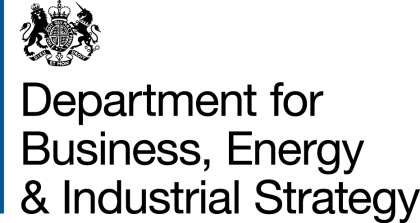 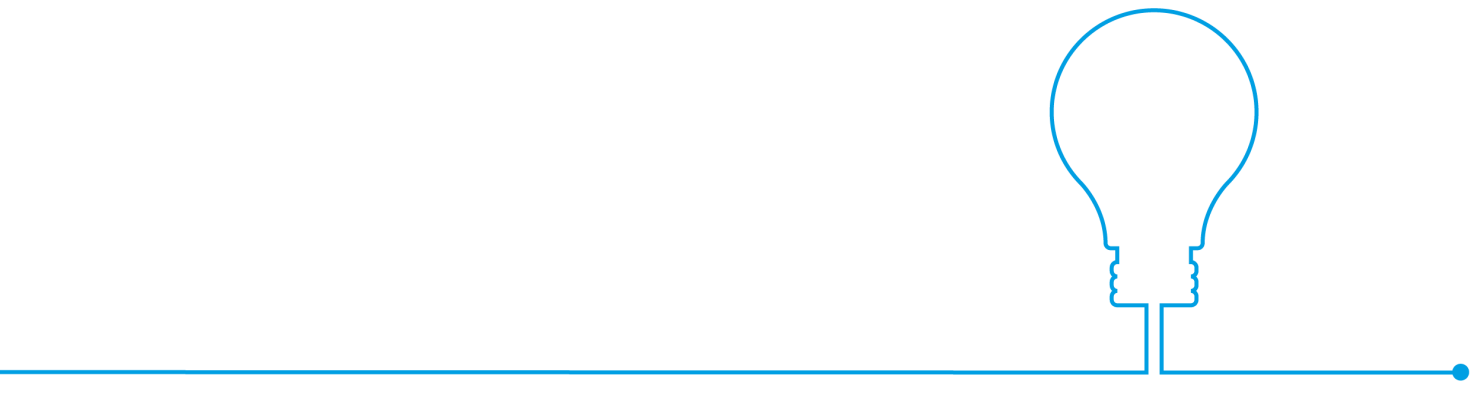 